Tratado de Cooperación en materia de Patentes (PCT)Grupo de TrabajoSéptima reuniónGinebra, 10 a 13 de junio de 2014Proyecto de orden del dÍa REVISADOpreparado por la SecretaríaApertura de la reuniónElección del Presidente y de dos VicepresidentesAprobación del orden del día(documento PCT/WG/7/1 Rev. 4)Estadísticas del PCTServicios electrónicos del PCT(documento PCT/WG/7/2)Reunión de las Administraciones internacionales del PCT:  informe de la vigésima primera sesión(documento PCT/WG/7/3)Reducciones de tasas para las pequeñas y medianas empresas (pymes), universidades e institutos de investigación sin ánimo de lucro(documento PCT/WG/7/7)Estimación de la elasticidad de las tasas del PCT(documento PCT/WG/7/6)Reducción de tasas para determinados solicitantes procedentes de determinados países, especialmente de países en desarrollo y países menos adelantados(documento PCT/WG/7/26)Coordinación de la asistencia técnica en el marco del PCT(documento PCT/WG/7/14)Designación de las Administraciones internacionales(documento PCT/WG/7/4)Debate general de las propuestas del PCT 20/20(documento PCT/WG/7/20)Integración formal del procedimiento acelerado de examen de solicitudes de patente en el PCT(documento PCT/WG/7/21)Transmisión por la Oficina receptora de los resultados de la búsqueda y/o clasificación anterior a la Administración encargada de la búsqueda internacional(documento PCT/WG/7/27)Literatura distinta de la de patentes en el marco de la documentación mínima del PCT(documento PCT/WG/7/28)Observaciones de terceros(documento PCT/WG/7/11)eSearchCopy(documento PCT/WG/7/8)Entrada en la fase nacional mediante la utilización del sistema ePCT(documento PCT/WG/7/12)Demoras y casos de fuerza mayor relativos a las comunicaciones electrónicas(documento PCT/WG/7/24)Husos horarios utilizados para la transmisión electrónica(documento PCT/WG/7/25)Norma técnica para la presentación de listas de secuencias en virtud del PCT(documento PCT/WG/7/9)Revisión de la Norma ST.14 de la OMPI(documento PCT/WG/7/5)Dibujos en color en las solicitudes internacionales(documento PCT/WG/7/10)Alternativas o consecuencias cuando se invita al solicitante a que seleccione una Administración competente encargada de la búsqueda internacional después de que la elegida se haya declarado ella misma no competente(documento PCT/WG/7/22)Tratamiento de una lista de secuencias presentada en una solicitud internacional en la fecha de presentación internacional(documento PCT/WG/7/23)Aclaraciones sobre el procedimiento de incorporación por referencia de partes omitidas(documento PCT/WG/7/19)Derecho a ejercer ante la Oficina Internacional cuando ésta actúe como Oficina receptora(documento PCT/WG/7/13)Poder general(documento PCT/WG/7/16)Omitir determinada información para que no quede a disposición pública(documento PCT/WG/7/18)Declaraciones u otras pruebas recibidas en el marco de una petición de restauración del derecho de prioridad(documento PCT/WG/7/17)Propuesta de modificaciones diversas del Reglamento del PCT(documento PCT/WG/7/15)Otros asuntosResumen de la PresidenciaClausura de la reunión[Fin del documento]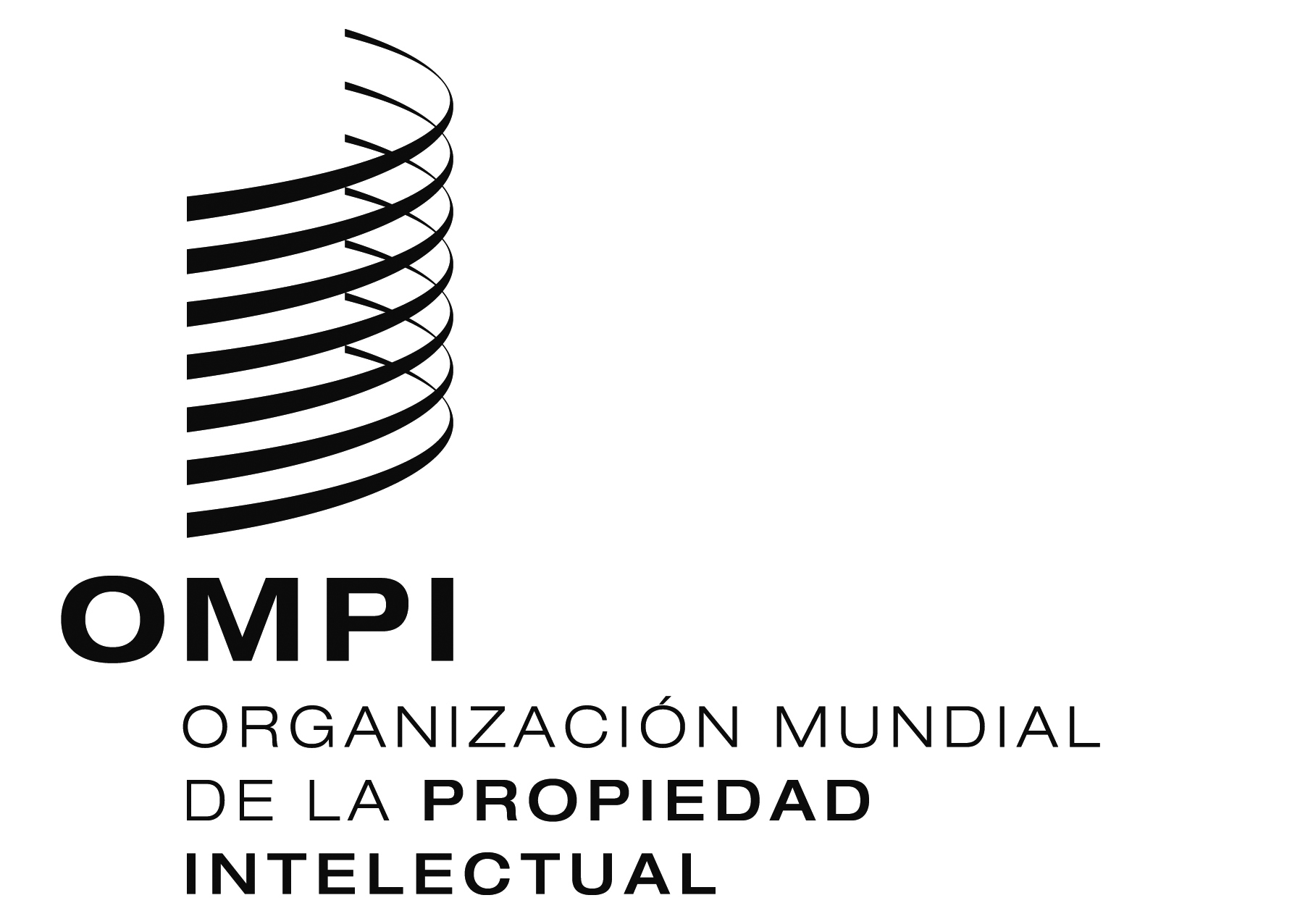 SPCT/WG/7/1 REV. 4PCT/WG/7/1 REV. 4PCT/WG/7/1 REV. 4ORIGINAL:  InglésORIGINAL:  InglésORIGINAL:  Inglésfecha:  3 de JUNIO de 2014fecha:  3 de JUNIO de 2014fecha:  3 de JUNIO de 2014